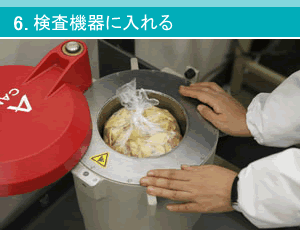 ◆日時：２月１２日（日）午後１時半～４時（１時開場）◆場所：上福岡図書館２Ｆ視聴覚ホール◆定員：１００人（申込順）◆申込方法：２月１日（水）から電話で申し込み◆申込先：ふじみ野市消費生活センター（☎０４９－２６２－９０２６）◆参加費：３００円（資料代等）◆実施団体：生活クラブ生協上福岡支部